Huffman_901_mcad_map3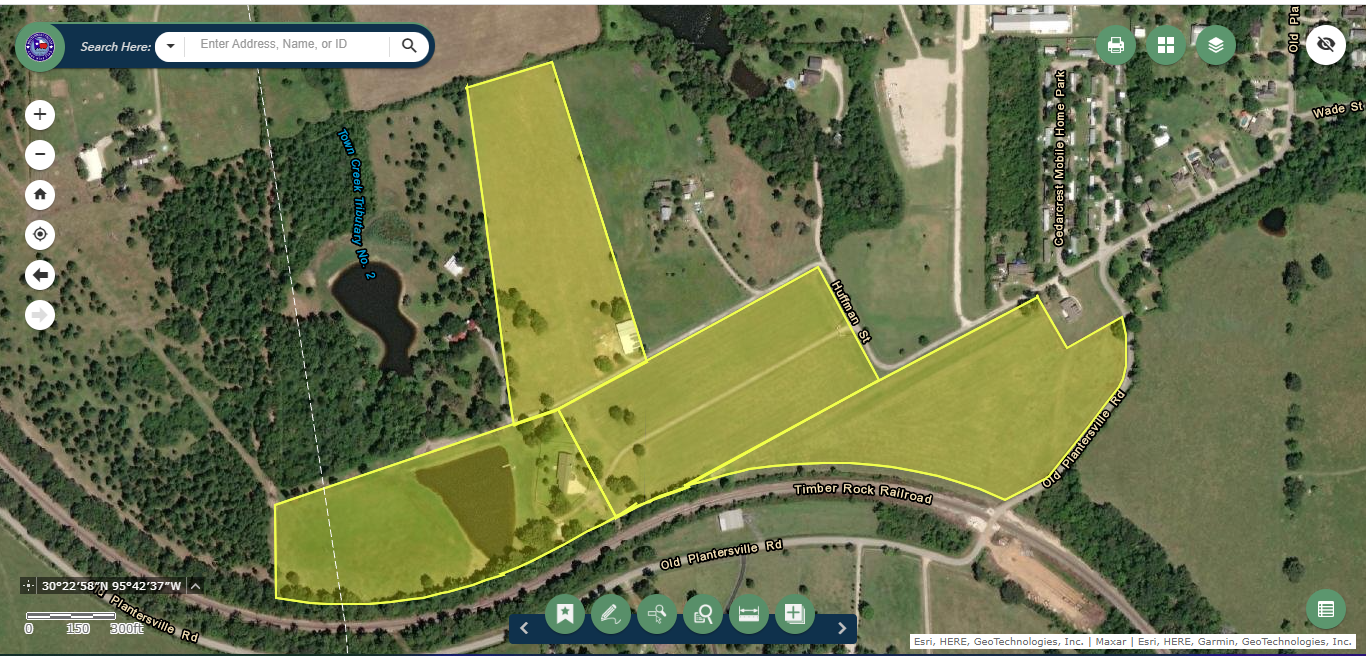 